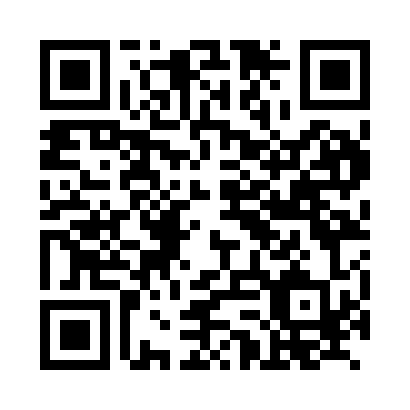 Prayer times for Auleben, GermanyWed 1 May 2024 - Fri 31 May 2024High Latitude Method: Angle Based RulePrayer Calculation Method: Muslim World LeagueAsar Calculation Method: ShafiPrayer times provided by https://www.salahtimes.comDateDayFajrSunriseDhuhrAsrMaghribIsha1Wed3:185:481:135:168:4010:582Thu3:155:461:135:178:4211:013Fri3:115:441:135:188:4311:044Sat3:085:421:135:188:4511:085Sun3:045:401:135:198:4611:116Mon3:005:391:135:198:4811:147Tue2:595:371:135:208:5011:178Wed2:585:351:135:218:5111:209Thu2:575:341:135:218:5311:2010Fri2:575:321:135:228:5411:2111Sat2:565:301:135:238:5611:2212Sun2:555:291:135:238:5711:2213Mon2:555:271:135:248:5911:2314Tue2:545:261:135:249:0011:2415Wed2:535:241:135:259:0211:2416Thu2:535:231:135:269:0311:2517Fri2:525:211:135:269:0511:2618Sat2:525:201:135:279:0611:2619Sun2:515:191:135:279:0811:2720Mon2:515:171:135:289:0911:2721Tue2:505:161:135:289:1111:2822Wed2:505:151:135:299:1211:2923Thu2:495:141:135:299:1311:2924Fri2:495:121:135:309:1511:3025Sat2:495:111:135:319:1611:3126Sun2:485:101:135:319:1711:3127Mon2:485:091:145:329:1811:3228Tue2:485:081:145:329:2011:3229Wed2:475:071:145:339:2111:3330Thu2:475:061:145:339:2211:3331Fri2:475:061:145:339:2311:34